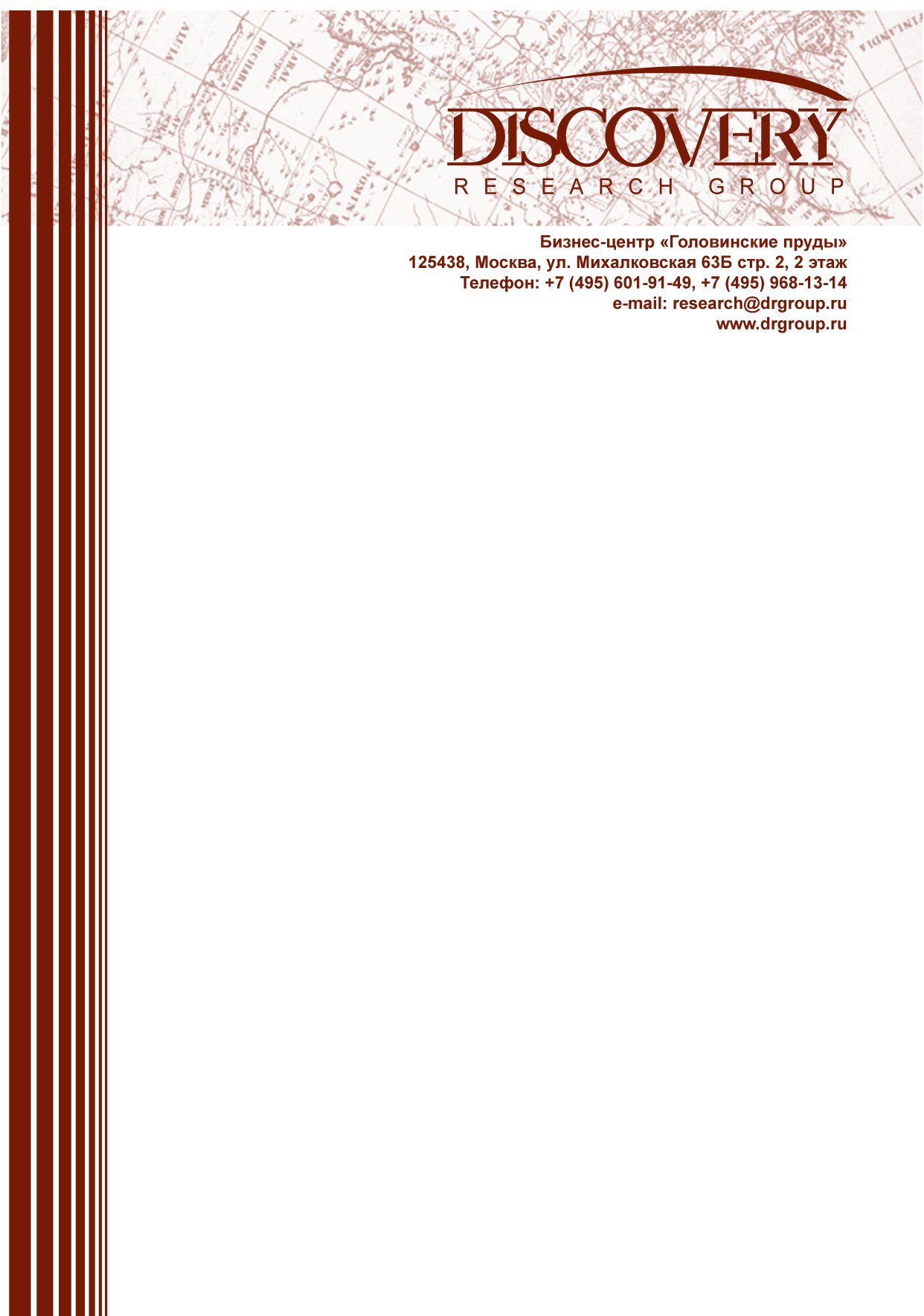 АНАЛИТИЧЕСКИЙ ОТЧЕТРоссийский рынок водонагревателей:текущее состояние и перспективы развитияЭтот отчет был подготовлен DISCOVERY Reearch Group исключительно в целях информации. Содержащиеся в настоящем отчете информация была получена из открытых источников, которые, по мнению, DISCOVERY Reearch Group, являются надежными. Однако DISCOVERY Reearch Group не гарантирует точности и полноты информации для любых целей. Информация, представленная в этом отчете, не должна быть истолкована, прямо или косвенно, как информация, содержащая рекомендации по дальнейшим действиям по ведению бизнеса. Все мнение и оценки, содержащиеся в данном отчете, отражают мнение авторов на день публикации и могут быть изменены без предупреждения.DISCOVERY Reearch Group не несет ответственности за какие-либо убытки или ущерб, возникшие в результате использования любой третьей стороной информации, содержащейся в данном отчете, включая опубликованные мнения или заключения, а также за последствия, вызванные неполнотой представленной информации. Информация представленная в настоящем отчете, получена из открытых источников. Дополнительная информация может быть представлена по запросу.Этот документ или любая его часть не может распространяться без письменного разрешения DISCOVERY Reearch Group либо тиражироваться любыми способами.Copyright © 2011 Discovery Research Group.Май 2011 г.МоскваАгентство DISCOVERY Reearch GroupОсновное направление деятельности DISCOVERY Reearch Group – проведение маркетинговых исследований полного цикла в Москве и регионах России, а также выполнение отдельных видов работ на разных этапах реализации исследовательского проекта. Кроме того, агентство разрабатывает и реализует PR-кампании, направленные на коррекцию имиджевых характеристик Заказчика и/или его продукции.Также DISCOVERY Reearch Group в интересах Заказчика проводит конкурентную разведку с привлечением соответствующих ресурсов.С середины . развивается новое направление «бизнес-тренинги и краткосрочное бизнес образование». В конце 2006 г. создана компания DISCOVERY Leaing Adviory Service, основной деятельностью которой стало оказание маркетинговых, консалтинговых, информационных и лоббистских услуг лизинговым компаниям в России. Специалисты агентства обладают обширными знаниями в маркетинге, методологии, методике и технике маркетинговых и социологических исследований, экономике, математической статистике и анализе данных.Специалисты агентства являются экспертами и авторами статей в известных деловых и специализированных изданиях, среди которых «Ведомости», «Эксперт», «Коммерсант», «Бизнес», «Секрет фирмы», «Новые Известия», Smart Money, «Компания», «Итоги», Build Report, «Строительный бизнес» и др. Высокая квалификация сотрудников агентства подтверждается участием в подготовке множества статей и отраслевых приложений для перечисленных изданий.Сотрудники агентства DISCOVERY Reearch Group выполняли проекты для ведущих российских и зарубежных компаний, среди которых: PriceWaterhoueCooper, Intel, Microoft, GoodYear, Bridgetone, Continental, Sumitomo, Yokohama, «Тройка диалог», «Ренессанс Капитал», «ИФД КапиталЪ», «РЕНОВА-финанс», Raiffeien Bank, «Внешторгбанк», «Автобанк-Никойл», «АФК Система», концерн «Ситроникс», Alcoa, «Газпром», «Роснефть», «Уренгойгазпром», «КАМАЗ», «Трансстрой», «Джинсовая симфония», Video International, Tinkoff, ECCO, Spektor Sach & Company, Chryali Development Conultant, «Минеральная Вата», URSA, Saint-Gobain Iover Ruia, «Салаватстекло», «Русская Содовая Компания», «Уральская Химическая Компания», «Евроцемент», «Топкинский Цемент», «Кератон», Ceranit, TERRACO, «Оптимист», «Ярославские краски», «Текс», Caparol, Empil, Henkel (бренды Makroflex, Makroil, Makrofix), Kleo, «Старатели», «Юнис», Wienrberger и др.Агентство DISCOVERY Reearch Group является партнером РИА «РосБизнесКонсалтинг».СОДЕРЖАНИЕСписок таблиц и диаграмм	8Резюме	14ГЛАВА 1. Технологические характеристики исследования	16Цель исследования	16Задачи исследования	16Объект исследования	16Информационная база исследования	16Метод сбора данных	17Метод анализа данных	17Глава 2. Характеристика и описание продукта	18Глава 3. Российский рынок водонагревателей	24§1. Объем рынка водонагревателей	27§2. Производство водонагревателей	31Производство по товарным группам	33§3. Результаты экспертных интервью с отечественными производителями водонагревателей	43§4. Основные производители водонагревателей на российском рынке	48Глава 4. Характеристика экспортно-импортных операций на российском рынке водонагревателей	76§1. Импорт	76Импорт водонагревателей по товарным группам	77Импорт водонагревателей по сфере назначения	84Импорт водонагревателей по товарным маркам	86Импорт водонагревателей по стране происхождения товара	98§2. Экспорт	107Экспорт водонагревателей по товарным группам	108Экспорт водонагревателей по сфере назначения	113Экспорт водонагревателей по товарным маркам	115Экспорт водонагревателей по стране назначения товара	122Приложение 1. Результаты экспертного интервью с российскими производителями водонагревателей (часть 1).	129Приложение 1. Результаты экспертного интервью с российскими производителями водонагревателей (часть 2).	131Список таблиц и диаграммОтчет содержит 42 таблицы и 83 диаграммы.Список таблицТаблица 1 Сравнение видов водонагревателей	22Таблица 2 Результаты опроса «Как Вы решаете проблему отключения горячей воды летом?»	24Таблица 3 Основные зарубежные производители водонагревателей по товарным группам	25Таблица 4 Популярность поискового запроса «водонагреватели» по регионам России за 2004-2010 гг.	30Таблица 5 Популярность поискового запроса «водонагреватели» в России за 2004-2010 гг. по типам водонагревателей	30Таблица 6 Производство водонагревателей в России по товарным группам в 2009-2010гг., тыс. шт.	31Таблица 7 Объем производства проточных электрических водонагревателей по субъектам федерации в России в 2009-2010гг., тыс. шт.	33Таблица 8 Объем производства проточных электрических водонагревателей по федеральным округам в России в 2009-2010гг., тыс. шт.	34Таблица 9 Объем производства проточных газовых водонагревателей по субъектам федерации в России в 2009-2010гг., тыс. шт.	36Таблица 10 Объем производства проточных газовых водонагревателей по федеральным округам в России в 2009-2010гг., тыс. шт.	36Таблица 11 Объем производства накопительных электрических водонагревателей по субъектам федерации в России в 2009-2010гг., тыс. шт.	38Таблица 12 Объем производства накопительных электрических водонагревателей по федеральным округам в России в 2009-2010гг., тыс. шт.	39Таблица 13 Объем производства накопительных газовых водонагревателей по субъектам федерации в России в 2009-2010гг., тыс. шт.	40Таблица 14 Объем производства накопительных газовых водонагревателей по федеральным округам в России в 2009-2010гг., тыс. шт.	41Таблица 15 Результаты экспертного интервью по производству водонагревателей	47Таблица 16 Показатели финансово-экономической деятельности Псковского электротехнического завода, руб.	71Таблица 17 Импорт водонагревателей в Россию в 2009-2010гг.	76Таблица 18 Импорт водонагревателей по сфере назначения в Россию в 2009-2010гг.	84Таблица 19 Импорт накопительных газовых водонагревателей по товарным маркам в Россию в 2009-2010гг.	86Таблица 20 Импорт накопительных прочих водонагревателей по товарным маркам в Россию в 2009-2010гг.	88Таблица 21 Импорт накопительных электрических водонагревателей по товарным маркам в Россию в 2009-2010гг.	90Таблица 22 Импорт проточных газовых водонагревателей по товарным маркам в Россию в 2009-2010гг.	92Таблица 23 Импорт проточных прочих водонагревателей по товарным маркам в Россию в 2009-2010гг.	94Таблица 24 Импорт проточных электрических водонагревателей по товарным маркам в Россию в 2009-2010гг.	96Таблица 25 Импорт накопительных газовых водонагревателей в Россию по стране происхождения товара в 2009-2010гг.	98Таблица 26 Импорт накопительных прочих водонагревателей в Россию по стране происхождения товара в 2009-2010гг.	99Таблица 27 Импорт накопительных электрических водонагревателей в Россию по стране происхождения товара в 2009-2010гг.	101Таблица 28 Импорт проточных газовых водонагревателей в Россию по стране происхождения товара в 2009-2010гг.	102Таблица 29 Импорт проточных прочих водонагревателей в Россию по стране происхождения товара в 2009-2010гг.	103Таблица 30 Импорт проточных электрических водонагревателей в Россию по стране происхождения товара в 2009-2010гг.	105Таблица 31 Экспорт водонагревателей из России в 2009-2010гг.	107Таблица 32 Экспорт водонагревателей по сфере назначения из России в 2009-2010гг.	113Таблица 33 Экспорт накопительных газовых водонагревателей по товарным маркам из России в 2009-2010гг.	115Таблица 34 Экспорт накопительных прочих водонагревателей по товарным маркам из России в 2009-2010гг.	116Таблица 35 Экспорт накопительных электрических водонагревателей по товарным маркам из России в 2009-2010гг.	117Таблица 36 Экспорт проточных газовых водонагревателей по товарным маркам из России в 2009-2010гг.	119Таблица 37 Экспорт проточных электрических водонагревателей по товарным маркам из России в 2009-2010гг.	120Таблица 38 Экспорт накопительных газовых водонагревателей из России по стране назначения в 2010г.	122Таблица 39 Экспорт накопительных прочих водонагревателей из России по стране назначения в 2009-2010гг.	123Таблица 40 Экспорт накопительных электрических водонагревателей из России по стране назначения в 2009-2010гг.	124Таблица 41 Экспорт проточных газовых водонагревателей из России по стране назначения в 2009-2010гг.	126Таблица 42 Экспорт проточных электрических водонагревателей из России по стране назначения в 2009-2010гг.	127Список диаграммДиаграмма 1 Структура объемов рынка водонагревателей в России в 2010 году.	27Диаграмма 2 Динамика объемов рынка водонагревателей в России в 2010-2015 гг.	28Диаграмма 3 Динамика популярности запроса «водонагреватели» в поисковой системе Googleв России в 2004-2010 гг.	29Диаграмма 4 Динамика популярности запроса «водонагреватели» в поисковой системе Google в России в 2010 году по месяцам	29Диаграмма 5 Динамика производства водонагревателей в России в 2009-2010гг., тыс. шт.	31Диаграмма 6 Структура производства водонагревателей в России по товарным группам в 2009-2010гг., %	32Диаграмма 7 Динамика производства проточных электрических водонагревателей в России в 2009-2010гг., шт.	33Диаграмма 8 Структура производства проточных электрических водонагревателей по субъектам федерации в России в 2010г., %	34Диаграмма 9 Структура производства проточных электрических водонагревателей по федеральным округам в России в 2010г., %	35Диаграмма 10 Динамика производства проточных газовых водонагревателей в России в 2009-2010гг., тыс. шт.	35Диаграмма 11 Структура производства проточных газовых водонагревателей по субъектам федерации в России в 2010г., %	36Диаграмма 12 Структура производства проточных газовых водонагревателей по федеральным округам в России в 2010г., %	37Диаграмма 13 Динамика производства накопительных электрических водонагревателей в России в 2009-2010гг., тыс. шт.	37Диаграмма 14 Структура производства накопительных электрических водонагревателей по субъектам федерации в России в 2010г., %	38Диаграмма 15 Структура производства накопительных электрических водонагревателей по федеральным округам в России в 2010г., %	39Диаграмма 16 Динамика производства накопительных газовых водонагревателей в России в 2009-2010гг., тыс. шт.	40Диаграмма 17 Структура производства накопительных газовых водонагревателей по субъектам федерации в России в 2010г., %	41Диаграмма 18 Структура производства накопительных газовых водонагревателей по федеральным округам в России в 2010г., %	42Диаграмма 19 Структура импорта товарных групп водонагревателей в 2009 году в натуральном выражении, %.	77Диаграмма 20 Структура импорта товарных групп водонагревателей в 2009 году в стоимостном выражении, %	78Диаграмма 21 Структура импорта товарных групп водонагревателей в 2010 году в натуральном выражении, %.	78Диаграмма 22 Структура импорта товарных групп водонагревателей в 2010 году в стоимостном выражении, %.	79Диаграмма 23 Структура импорта товарных подгрупп накопительных водонагревателей в 2009 году в натуральном выражении, %.	79Диаграмма 24 Структура импорта товарных подгрупп накопительных водонагревателей в 2009 году в стоимостном выражении, %	80Диаграмма 25 Структура импорта товарных подгрупп накопительных водонагревателей в 2010 году в натуральном выражении, %.	80Диаграмма 26 Структура импорта товарных подгрупп накопительных водонагревателей в 2010 году в стоимостном выражении, %.	81Диаграмма 27 Структура импорта товарных подгрупп проточных водонагревателей в 2009 году в натуральном выражении, %.	81Диаграмма 28 Структура импорта товарных подгрупп проточных водонагревателей в 2009 году в стоимостном выражении, %	82Диаграмма 29 Структура импорта товарных подгрупп проточных водонагревателей в 2010 году в натуральном выражении, %.	82Диаграмма 30 Структура импорта товарных подгрупп проточных водонагревателей в 2010 году в стоимостном выражении, %.	83Диаграмма 31 Доли объемов импорта водонагревателей в Россию по сфере назначения за 2010г. в стоимостном выражении, %	84Диаграмма 32 Доли объемов импорта водонагревателей в Россию по сфере назначения за 2010г. в натуральном выражении, %	85Диаграмма 33 Доли лидирующих товарных марок по объему импорта в Россию накопительных газовых водонагревателей за 2010г. в стоимостном выражении, %	87Диаграмма 34 Доли лидирующих товарных марок по объему импорта в Россию накопительных газовых водонагревателей за 2010г. в натуральном выражении, %	87Диаграмма 35 Доли лидирующих товарных марок по объему импорта в Россию накопительных прочих водонагревателей за 2010г. в натуральном выражении, %	90Диаграмма 36 Доли лидирующих товарных марок по объему импорта в Россию накопительных электрических водонагревателей за 2010г. в стоимостном выражении, %	91Диаграмма 37 Доли лидирующих товарных марок по объему импорта в Россию накопительных электрических водонагревателей за 2010г. в натуральном выражении, %	91Диаграмма 38 Доли лидирующих товарных марок по объему импорта в Россию проточных газовых водонагревателей за 2010г. в стоимостном выражении, %	93Диаграмма 39 Доли лидирующих товарных марок по объему импорта в Россию проточных газовых водонагревателей за 2010г. в натуральном выражении, %	93Диаграмма 40 Доли лидирующих товарных марок по объему импорта в Россию проточных прочих водонагревателей за 2010г. в стоимостном выражении, %	94Диаграмма 41 Доли лидирующих товарных марок по объему импорта в Россию проточных прочих водонагревателей за 2010г. в натуральном выражении, %	95Диаграмма 42 Доли лидирующих товарных марок по объему импорта в Россию проточных электрических водонагревателей за 2010г. в стоимостном выражении, %	96Диаграмма 43 Доли лидирующих товарных марок по объему импорта в Россию проточных электрических водонагревателей за 2010г. в натуральном выражении, %	97Диаграмма 44 Доли лидирующих стран по объему импорта в Россию накопительных газовых водонагревателей за 2010г. в стоимостном выражении, %	98Диаграмма 45 Доли лидирующих стран по объему импорта в Россию накопительных газовых водонагревателей за 2010г. в натуральном выражении, %	99Диаграмма 46 Доли лидирующих стран по объему импорта в Россию накопительных прочих водонагревателей за 2010г. в стоимостном выражении, %	100Диаграмма 47 Доли лидирующих стран по объему импорта в Россию накопительных прочих водонагревателей за 2010г. в натуральном выражении, %	100Диаграмма 48 Доли лидирующих стран по объему импорта в Россию накопительных электрических водонагревателей за 2010г. в стоимостном выражении, %	101Диаграмма 49 Доли лидирующих стран по объему импорта в Россию накопительных электрических водонагревателей за 2010г. в натуральном выражении, %	101Диаграмма 50 Доли лидирующих стран по объему импорта в Россию проточных газовых водонагревателей за 2010г. в стоимостном выражении, %	102Диаграмма 51 Доли лидирующих стран по объему импорта в Россию проточных газовых водонагревателей за 2010г. в натуральном выражении, %	103Диаграмма 52 Доли лидирующих стран по объему импорта в Россию проточных прочих водонагревателей за 2010г. в стоимостном выражении, %	104Диаграмма 53 Доли лидирующих стран по объему импорта в Россию проточных прочих водонагревателей за 2010г. в натуральном выражении, %	104Диаграмма 54 Доли лидирующих стран по объему импорта в Россию проточных электрических водонагревателей за 2010г. в стоимостном выражении, %	105Диаграмма 55 Доли лидирующих стран по объему импорта в Россию проточных электрических водонагревателей за 2010г. в натуральном выражении, %	106Диаграмма 56 Структура экспорта товарных групп водонагревателей в 2009 году в натуральном выражении, %.	108Диаграмма 57 Структура экспорта товарных групп водонагревателей в 2009 году в стоимостном выражении, %	109Диаграмма 58 Структура экспорта товарных групп водонагревателей в 2010 году в натуральном выражении, %.	109Диаграмма 59 Структура экспорта товарных групп водонагревателей в 2010 году в стоимостном выражении, %.	110Диаграмма 60 Структура экспорта товарных подгрупп проточных водонагревателей в 2009 году в натуральном выражении, %.	111Диаграмма 61 Структура экспорта товарных подгрупп проточных водонагревателей в 2009 году в стоимостном выражении, %	111Диаграмма 62 Структура экспорта товарных подгрупп проточных водонагревателей в 2010 году в натуральном выражении, %.	112Диаграмма 63 Структура экспорта товарных подгрупп проточных водонагревателей в 2010 году в стоимостном выражении, %.	112Диаграмма 64 Доли объемов экспорта водонагревателей из России по сфере назначения за 2010г. в стоимостном выражении, %	113Диаграмма 65 Доли объемов экспорта водонагревателей из России по сфере назначения за 2010г. в натуральном выражении, %	114Диаграмма 66 Доли лидирующих товарных марок по объему экспорта из России накопительных газовых водонагревателей за 2010г. в стоимостном выражении, %	115Диаграмма 67 Доли лидирующих товарных марок по объему экспорта из России накопительных газовых водонагревателей за 2010г. в натуральном выражении, %	116Диаграмма 68 Доли лидирующих товарных марок по объему экспорта из России накопительных прочих водонагревателей за 2010г. в натуральном выражении, %	117Диаграмма 69 Доли лидирующих товарных марок по объему экспорта из России накопительных электрических водонагревателей за 2010г. в стоимостном выражении, %	118Диаграмма 70 Доли лидирующих товарных марок по объему экспорта из России накопительных электрических водонагревателей за 2010г. в натуральном выражении, %	118Диаграмма 71 Доли лидирующих товарных марок по объему экспорта из России проточных газовых водонагревателей за 2010г. в стоимостном выражении, %	119Диаграмма 72 Доли лидирующих товарных марок по объему экспорта из России проточных газовых водонагревателей за 2010г. в натуральном выражении, %	120Диаграмма 73 Доли лидирующих товарных марок по объему экспорта из России проточных электрических водонагревателей за 2010г. в стоимостном выражении, %	121Диаграмма 74 Доли лидирующих товарных марок по объему экспорта из России проточных электрических водонагревателей за 2010г. в натуральном выражении, %	121Диаграмма 75 Доли лидирующих стран назначения экспорта из России накопительных газовых водонагревателей за 2010г. в стоимостном выражении, %	122Диаграмма 76 Доли лидирующих стран назначения экспорта из России накопительных газовых водонагревателей за 2010г. в натуральном выражении, %	123Диаграмма 77 Доли лидирующих стран назначения экспорта из России накопительных прочих водонагревателей за 2010г. в натуральном выражении, %	124Диаграмма 78 Доли лидирующих стран назначения экспорта из России накопительных электрических водонагревателей за 2010г. в стоимостном выражении, %	125Диаграмма 79 Доли лидирующих стран назначения экспорта из России накопительных электрических водонагревателей за 2010г. в натуральном выражении, %	125Диаграмма 80 Доли лидирующих стран назначения экспорта из России проточных газовых водонагревателей за 2010г. в стоимостном выражении, %	126Диаграмма 81 Доли лидирующих стран назначения экспорта из России проточных газовых водонагревателей за 2010г. в натуральном выражении, %	127Диаграмма 82 Доли лидирующих стран назначения экспорта из России проточных электрических водонагревателей за 2010г. в стоимостном выражении, %	128Диаграмма 83 Доли лидирующих стран назначения экспорта из России проточных электрических водонагревателей за 2010г. в натуральном выражении, %	128РезюмеВ мае 2011 года маркетинговое агентство DISCOVERY Research Group провело исследование российского рынка водонагревателей.В России водонагреватели обычно используются в индивидуальном жилищном строительстве при отсутствии централизованного газоснабжения, а также как резервный источник горячей воды в период летних профилактических отключений. Поэтому среди основных причин, побуждающих покупать устройства для автономного нагрева воды, потребители обычно называют ежегодные плановые отключения горячей воды и изношенность коммунальных коммуникаций, которые приводят к частым авариям.Хоть газовые водонагреватели считаются более экономичными, так как газ дешевле электричества, но электрические водонагреватели распространены в России больше. Объем рынка газовых водонагревателей составляет 1,08 млн. шт., а электрических 2,36 млн. штук. Это объясняется тем, что, во-первых, не во всех квартирах есть подводка газа. Во-вторых, установка газовых водонагревателей намного сложнее и, в-третьих, для установки газовых приборов требуется специальное разрешение и проект. По расчетам Discovery Research Group за 2010 год объем рынка водонагревателей составил 4,07 млн. единиц продукции в год, в том числе бытовых водонагревателей – 4,02 млн. шт., а промышленных водонагревателей – 9,83 тыс. шт.По оценке экспертов рынок водонагревателей в России в среднесрочной перспективе ежегодно будет увеличиваться в среднем на 10%, а потом рост рынка пойдет на спад. Согласно прогнозам Discovery Research Group объем рынка водонагревателей в 2013 году составит 5,4 млн. единиц, а в 2015 – 6,1 млн. водонагревателей. В 2010 году объем производства водонагревателей в России вырос на 27% по сравнению с 2009 годом. Всего в 2010 г. в России было произведено 1,56 млн. шт. водонагревателей, а в 2009 – 1,2 млн. штук.Импорт водонагревателей в 2010 году вырос по сравнению с 2009 годом на 45% в количественном выражении и на 41% в денежном.Водонагревателей в 2009 г. в Россию было импортировано 1,45 млн. шт. общей стоимостью 98,62 млн. $. За 2010 г. импорт данного рода товаров составил 2,1 млн. шт. в натуральном и 139,34 млн. $ в стоимостном выражении.Экспорт водонагревателей в 2010 году снизился по сравнению с 2009 годом на 15% в натуральном выражении и на 9% в стоимостном.Водонагревателей в 2009 г. из России было экспортировано 302 тыс. штук общей стоимостью 22 млн. $. За 2010 г. экспорт данного рода товаров составил 256 тыс. штук в натуральном и 20 млн. $ в стоимостном выражении.ГЛАВА 1. Технологические характеристики исследованияЦель исследованияОписать текущее состояние и перспективы развития рынка водонагревателей в России.Задачи исследованияПровести анализ и описание структуры рынка водонагревателей в России.Определить объем и темпы роста рынка водонагревателей в России.Определить объемы и темпы роста производства водонагревателей в России в целом и по федеральным округам России.Описать текущую ситуацию на рынке водонагревателей по состоянию на 2010 год.Определить объемы, структуру и динамику российского экспорта и импорта водонагревателей.Охарактеризовать основных игроков на рынке водонагревателей в России.Описать основные тенденции и перспективы развития рынка водонагревателей в России.Объект исследованияРынок водонагревателей в России.Информационная база исследованияПечатные и электронные, деловые и специализированные издания.Базы данных ФТС РФ (импорта и экспорта), ФСГС РФ (производства).Ресурсы сети Интернет.Материалы компаний.Аналитические обзорные статьи в прессе.Результаты исследований маркетинговых и консалтинговых агентств.Экспертные оценки.Интервью с производителями и другими участниками рынка.Материалы отраслевых учреждений и базы данных.Базы данных Discovery Research Group.Метод сбора данныхВторичные источники информации.Метод анализа данныхТрадиционный контент-анализ документов.Глава 2. Характеристика и описание продуктаВодонагреватель — ёмкость с нагревательным элементом для нагрева воды в системе горячего водоснабжения. Существует две разновидности водонагревателей: Накопительного типаПроточного типа1) Накопительный водонагреватель, или бойлер (от англ. boiler) представляет собой сравнительно большую емкость с размещенным в ней или, реже, под ней, источником тепла. Нагрев может производиться при помощи парового или водяного теплообменника — в нем циркулирует горячая вода в замкнутом контуре, нагреваемая, например, с помощью отопительного котла. Такие бойлеры называют бойлерами (водонагревателями) косвенного нагрева.Бойлер может также нагреваться с помощью размещенного внутри него ТЭНа или расположенной под нагревательной емкостью газовой горелкой.Существуют также комбинированные модели, включающие два или реже более видов нагревательных элементов. Например: …………………………………….Водонагревательная емкость снаружи защищена слоем теплоизоляции и защитным кожухом. Снаружи к нагревательному элементу подсоединяется пульт управления, обязательно включающий управление температурой. Обычно это биметаллический термостат. Нагрев включается тогда, когда термодатчик регистрирует в баке температуру ниже установленной.Различают два вида накопительных водонагревателей:закрытого (напорного) типаоткрытого (безнапорного) типаБойлер закрытого типа можно использовать в системе централизованного водоснабжения нескольких водоразборных точек. Нагревательная емкость в них изготовлена из металла (эмалированная сталь, нержавеющая сталь, медь).…………………………………………………………………….Глава 3. Российский рынок водонагревателейВо многих странах Европы, устанавливаемые индивидуально в квартирах водонагреватели заменяют собой отсутствующее централизованное горячее водоснабжение. В России и странах СНГ водонагреватели обычно используются в индивидуальном жилищном строительстве при отсутствии централизованного газоснабжения, …………………………………………………………………….Таблица 2 Результаты опроса «Как Вы решаете проблему отключения горячей воды летом?» Источник: Накопительные и проточные водонагреватели на российском рынке представлены немалым количеством производителей. Наряду с набирающими силу отечественными компаниями, борются за внимание покупателей самые популярные производители электрических водонагревателей из Италии, Германии, Чехии, Словакии, Израиля.Таблица 3 Основные зарубежные производители водонагревателей по товарным группам…………………………………………………………………….В России газовые водонагреватели считаются более экономичными, так как газ дешевле электричества. Но существуют несколько препятствий по установке газовых водонагревателей: во-первых - наличие подводки газа в квартире, так как в современных домах газовые плиты уже часто не используются. Во-вторых, установка газовых водонагревателей намного сложнее, так как при сгорании выделяется много вредных веществ, поэтому надо ставить вентиляцию, чтобы вывести продукты сгорания, а кроме того, нужно подводить газовые трубы (кроме водяных). И, в-третьих, для установки газовых приборов требуется специальное разрешение и проект. Поэтому газовые обычно используют в домах, где уже была газовая колонка или по техническим возможностям трудно использовать мощные электрические водонагреватели.Электрические водонагреватели распространены в России больше. Их можно ставить практически везде, где есть источник питания. Используется однофазное подключение для небольших мощностей (до 12 кВт) и трехфазное, если необходимы большие мощности (от 6 кВт до 20-30 кВт в квартире). Маломощные нагреватели установить достаточно просто, но для нагревателей мощностью выше 5 кВт требуется отдельная электропроводка от щитка и установка дополнительного предохранителя. В некоторых старых домах поставить аппараты высокой мощности не удается. В обслуживании электрический прибор немного проще газового, но плата за электроэнергию выше. Чтобы сэкономить при нагреве электроэнергию, производители постоянно стараются усовершенствовать конструкцию прибора.Также в России очень распространены настенные газовые водонагреватели — газовые колонки. Они появились во время газификации городов с началом массового жилищного строительства и устанавливались при отсутствии возможности обеспечения централизованного горячего водоснабжения. Поэтому газовые колонки наиболее часто встречаются в хрущёвках; также часто их можно увидеть в сталинках, где колонки устанавливали взамен твердотопливных котлов («титанов»). Кроме этого, в последнее время газовые колонки устанавливают в домах с центральным горячим водоснабжением, так как нередко горячую воду отключают или она имеет низкое качество.Популярность газовых колонок связана с тем, что при компактных размерах они позволяют мгновенно нагревать достаточное количество воды. Газовая колонка, способная обеспечить несколько точек водоразбора одновременно, имеет мощность около 24 кВт, средняя - 18-19 кВт, при этом для них, как правило, хватает мощности городских газовых линий. Для сравнения, проточные электроводонагреватели подобной мощности требуют для работы отдельного силового ввода, а это не всегда возможно, так как в старых домах электрические сети не рассчитаны на такое энергопотребление. Накопительные газовые водонагреватели (бойлеры) по устройству схожи с накопительными электроводонагревателями, отличаясь лишь тем, что используют для нагрева воды газ, а не электричество. Обычно их устанавливают лишь в тех случаях, где слабая газоподводящая линия, так как, по сравнению с электрическими накопительными водонагревателями, они менее удобные, объемные и дорогие. В России подобные устройства практически не встречаются.§1. Объем рынка водонагревателейПо расчетам Discovery Research Group за 2010 год объем рынка водонагревателей составил 4,07 млн. единиц продукции в год, в том числе бытовых водонагревателей – 4,02 млн. шт., а промышленных водонагревателей – 9,83 тыс. шт. Кроме того объем рынка накопительных электрических водонагревателей в 2010 году составил ______ млн. единиц, накопительных газовых водонагревателей – _____ млн. единиц, проточных электрических водонагревателей – _____млн. шт., а проточных газовых – _____млн. штук.Диаграмма 1 Структура объемов рынка водонагревателей в России в 2010 году.Источник: Расчеты Discovery Research GroupПо оценке экспертов рынок водонагревателей в России в среднесрочной перспективе ежегодно будет увеличиваться в среднем на 10%, а потом рост рынка пойдет на спад. Согласно прогнозам Discovery Research Group объем рынка водонагревателей в 2013 году составит _____млн. единиц, а в 2015 – _____млн. водонагревателей.Диаграмма 2 Динамика объемов рынка водонагревателей в России в 2010-2015 гг.Источник: Расчеты Discovery Research Groupобщая численность бытовых газовых водонагревателей в домохозяйствах России в 2006-2010 годы выросла с ____ млн. до ____млн. штук. К 2015 г по прогнозу общая численность бытовых газовых водонагревателей в домохозяйствах России достигнет ____млн. штук.предложение бытовых газовых водонагревателей в 2006-2010 гг. на российском рынке формировалось преимущественно за счет …………………………………В 2013-2015 гг. предложение бытовых газовых водонагревателей в России будет …………………………………С 2006 по 2010 гг. объем спроса на бытовые газовые водонагреватели в стране …………………………………Компания Discovery Research Group проанализировала спрос на водонагреватели, воспользовавшись данными поисковой системы Google. По данным за 2004-2010 годы видно, что спрос на водонагреватели носит сезонный характер. Диаграмма 3 Динамика популярности запроса «водонагреватели» в поисковой системе Googleв России в 2004-2010 гг. Источник: Поисковая система Google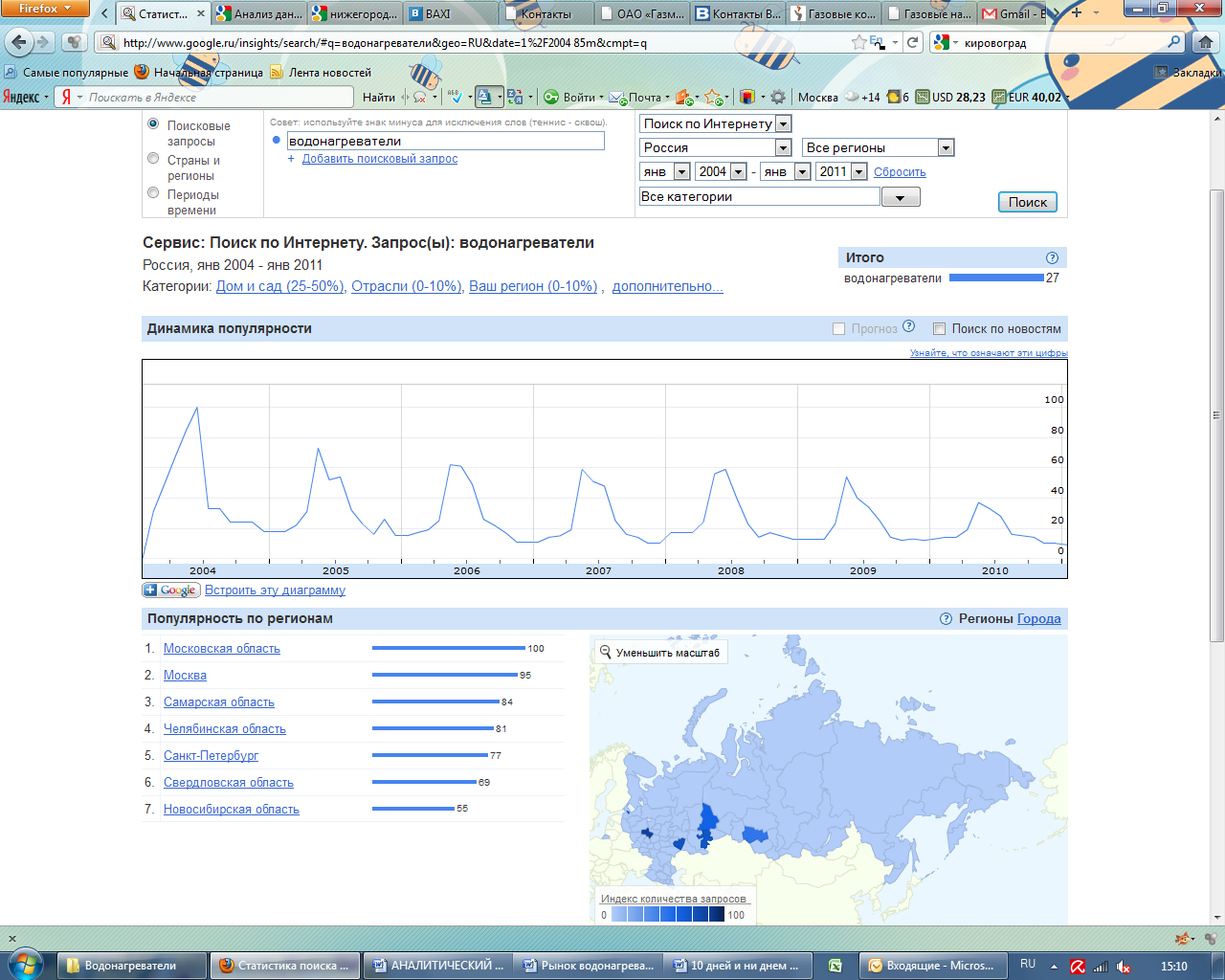 В 2010 году наибольший пик популярности был в начале мая. С середины июля спрос на водонагреватели резко идет вниз.Диаграмма 4 Динамика популярности запроса «водонагреватели» в поисковой системе Google в России в 2010 году по месяцам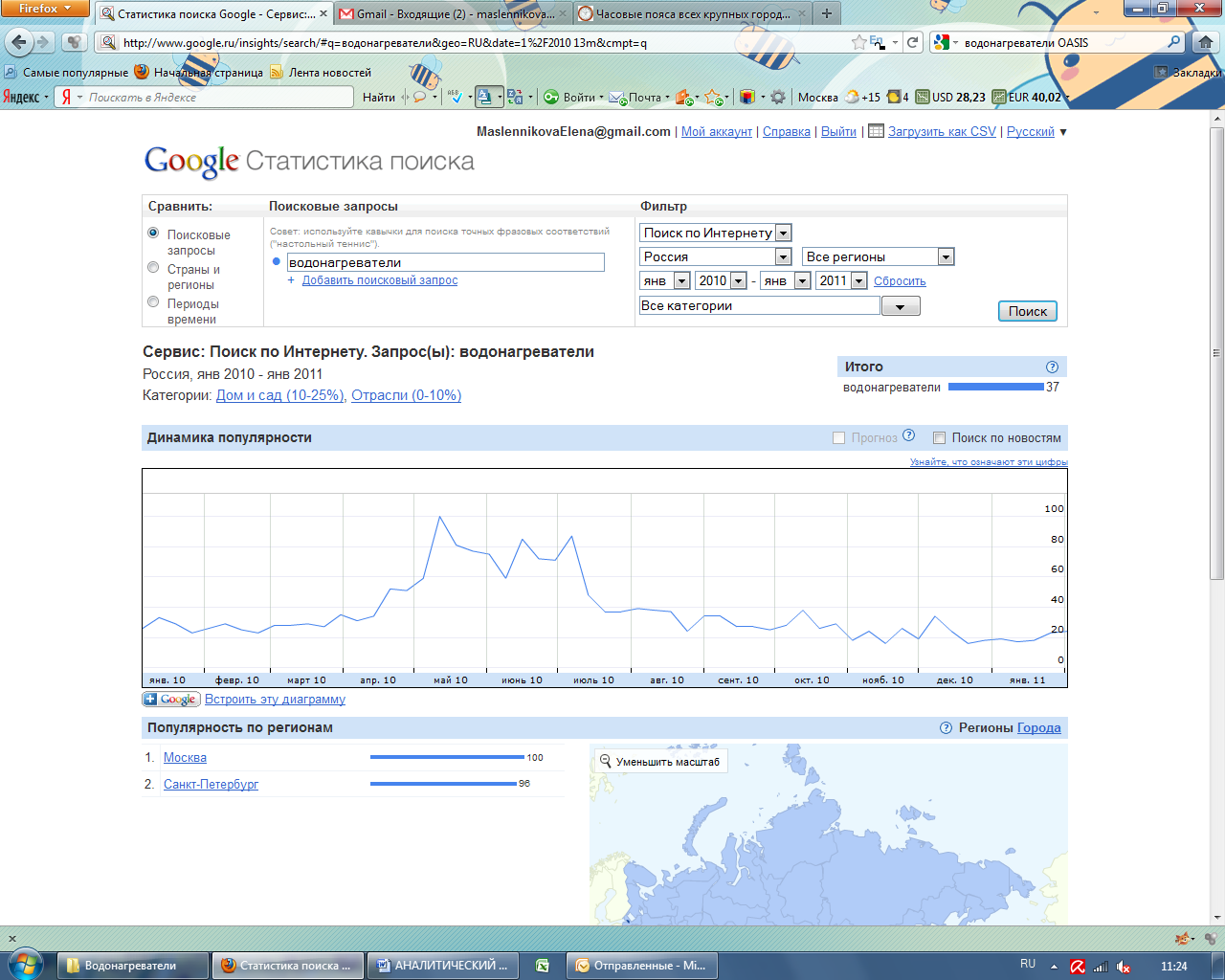 Источник: Поисковая система GoogleНаибольшее число поисковых запросов по водонагревателям производится в …………………………………. На втором месте – ………………………………… (на 16% меньше).Таблица 4 Популярность поискового запроса «водонагреватели» по регионам России за 2004-2010 гг.Источник: Поисковая система Google…………………………………§2. Производство водонагревателейВ 2010 году объем производства водонагревателей в России вырос на ___% по сравнению с 2009 годом. Диаграмма 5 Динамика производства водонагревателей в России в 2009-2010гг., тыс. шт.Источник: ФСГС РФВсего в 2010 г. в России было произведено 1,56 млн. шт. водонагревателей, а в 2009 – 1,2 млн. штук.Таблица 6 Производство водонагревателей в России по товарным группам в 2009-2010гг., тыс. шт.Источник: В 2010 году лидирующей группой в производстве водонагревателей в России являлась группа …………………………………Диаграмма 6 Структура производства водонагревателей в России по товарным группам в 2009-2010гг., %Источник: ФСГС РФПроизводство по товарным группамВ 2010 году объем производства проточных электрических водонагревателей в России …………………………………по сравнению с 2009 годом. Всего в 2010 г. в России было произведено ___ тыс. шт. проточных электрических водонагревателей, а в 2009 – ___ тыс. штук.Диаграмма 7 Динамика производства проточных электрических водонагревателей в России в 2009-2010гг., шт.Источник: ФСГС РФВ 2010 году ____% всего производства проточных электрических водонагревателей приходилась на Удмуртскую Республику.Таблица 7 Объем производства проточных электрических водонагревателей по субъектам федерации в России в 2009-2010гг., тыс. шт.Источник: ФСГС РФ На втором месте по производству проточных электрических водонагревателей находится _______________с долей в ____% от общего производства.Диаграмма 8 Структура производства проточных электрических водонагревателей по субъектам федерации в России в 2010г., %Источник: ФСГС РФ …………………………………§3. Результаты экспертных интервью с отечественными производителями водонагревателейВ мае 2011 года компания Discovery Research Group провела опрос российских производителей водонагревателей и узнала экспертное мнение о тенденциях и проблемах на рынке водонагревателей в России.Результаты интервью показали, что многие из производителей водонагревателей работают …………………………………Таблица 15 Результаты экспертного интервью по производству водонагревателейБолее подробные результаты экспертного интервью см. в Приложении 1§4. Основные производители водонагревателей на российском рынкеКонцерн ООО ППК «РЕАЛ»Промышленно-производственный концерн "Реал" является частной компанией, учрежденной в октябре 1992 года. Стратегия концерна - реализация высокорентабельных наукоемких производственных программ. Предприятие имеет богатый опыт инжиниринговой, маркетинговой и юридической деятельности, хорошую научную, конструкторскую, испытательную и производственную базу, высококвалифицированные кадры в различных областях деловой, научно-исследовательской и производственной деятельности. Большое внимание уделяется вопросам финансовой надежности и стабильности, развиты юридическая и экономическая службы. В составе концерна имеются четыре отдельных производственных предприятия, четыре конструкторских подразделения и торгово-сбытовые структуры.Концерн "Реал" и его структуры работают по многим направлениям, используя собственные или приобретенные передовые разработки и исследования, а также опыт квалифицированных специалистов в производстве, коммерции, финансовой, юридической и экономической деятельности на внутреннем и внешнем рынках.Правительством Удмуртской Республики издано распоряжение о создании на базе предприятия «Реал» рабочей группы для проработки вопросов и проведения переговоров относительно значимых производственных проектов с привлечением в республиканскую экономику новейших технологий и зарубежных инвесторов.Концерн "Реал" осуществил результативные переговоры с рядом крупных компаний: Концерн "Мерлони", Компания «Термоватт» (Италия), Концерн "Монсанто" (США), Фирма "Камструб" (Дания), Корпорация "Хёндэ" (Ю.Корея), Концерн "Клаас" (Германия) и другими.В 1997-1998 г.г. ЗАО ППК "Реал" успешно реализовало первый в России пилотный проект по массовому отверточному производству автомобилей Корпорации "HYUNDAI".В 1998-2003 годах в интересах сельхозпроизводителей нескольких регионов России реализован крупный лизинговый проект по поставкам, эксплуатации и обслуживанию парка зерноуборочных комбайнов от немецкой фирмы «КЛААС» с одновременным освоением производства широкой номенклатуры запасных частей к ним.С 1999 года Концерном "Реал" в сотрудничестве с итальянской компанией «Термоватт» начат массовый выпуск водонагревателей из нержавеющей стали, которые по своим параметрам не уступают лучшим зарубежным аналогам. Данная продукция сертифицирована по европейским стандартам и нашла спрос в России и за рубежом. По объемам продаж водонагревателей компания «Реал» находится на 3-м месте в России после концерна «Аристон» и компании «Термекс». С 2009 года в результате совместной разработки запатентован и поставлен на массовое производство бытовой инновационный водонагреватель с беспрецедентно высоким КПД и с бесшовным нержавеющим баком. Совместно с «Термоватт» начат выпуск универсальной водонагревательной системы с использованием солнечной энергии.С 2004 года по настоящее время активно развивается научно-исследовательская и производственная программа изготовления в промышленных масштабах легких универсальных металлокомпозитных баллонов сверхвысоких давлений для метана, применяемого в качестве моторного топлива, для транспортирования попутного нефтяного газа и для различных технических газов, используемых на гражданских, военных, судовых объектах, а так же в системах пожаротушения. Существующие производственные мощности позволяют выпускать до 50000 баллонов в год. Производятся мобильные кассетные аккумуляторы на давление до 250-ти атмосфер, ёмкостью до 1500 метров кубических для сжатого азота, применяемого в нефтедобыче, а так же передвижные газозаправочные модули. Имеются сертификаты: Системы менеджмента качества (ИСО 9001:2008), соответствия ГОСТ Р, сертификаты военного и морского регистров, разрешения ФС по экологическому, технологическому и атомному надзору. Закончена процедура сертификации на соответствие международным правилам ЕЭК ООН №110-00.Предприятие входит в состав Национальной Газомоторной Ассоциации (НГА) России.С 2004 года на предприятии концерна ЗАО «Базальтовое волокно» ежегодно выпускаются тысячи тонн теплоизоляционных, огнезащитных и иных материалов на основе экологически чистого супертонкого базальтового волокна. Одновременно с 2009 года освоено промышленное производство специальных непрерывных базальтовых волокон (ровинг) с особыми свойствами для армирования композитных конструкционных материалов. НИОКР, комплектация передовым оборудованием и пуско-наладочные работы проведены при участии крупных отечественных и европейских научно-исследовательских центров в области композитных материалов и НАНОтехнологий.С 2005 года специализированным подразделением концерна оказываются услуги нефтяным сервисным компаниям по инклинометрическим исследованиям нефтяных скважин и иных подземных коммуникаций, а так же работы по высокоточной ориентации клиньев-отклонителей при забуривании горизонтальных ответвлений от обсаженных скважинных колонн.Глава 4. Характеристика экспортно-импортных операций на российском рынке водонагревателейРассмотрим ситуацию на рынке водонагревателей с точки зрения внешнеторговых операций.§1. ИмпортВодонагревателей в 2009 г. в Россию было импортировано 1,45 млн. шт. общей стоимостью 98,62 млн. $. За 2010 г. импорт данного рода товаров составил 2,1 млн. шт. в натуральном и 139,34 млн. $ в стоимостном выражении.Таблица 17 Импорт водонагревателей в Россию в 2009-2010гг.Источник: расчеты DISCOVERY Research Group по данным ФТС РФИмпорт водонагревателей в 2010 году вырос по сравнению с 2009 годом на ____% в количественном выражении и на ____% в денежном.Импорт водонагревателей по товарным группамНа российском рынке импорта можно выделить следующие товарные группы водонагревателей:Накопительные водонагреватели;Проточные водонагреватели.При анализе данных по экспорту-импорту была выделена еще одна группа – Прочие водонагреватели. В свою очередь каждая из данных групп делится на следующие подгруппы:Газовые водонагреватели;Электрические водонагреватели;Прочие водонагреватели (водонагреватели, работающие на жидком топливе, на твердом топливе, водонагреватели косвенного нагрева, водонагреватели, использующие другие виды нагрева и водонагреватели, которые невозможно отнести к газовым или электрическим из-за неполного описания товара в ТН ВЭД).По данным на 2009 г., лидирующей товарной группой по количеству импортируемой продукции является группа _________________ с долей рынка в импорте - ___%.Диаграмма 19 Структура импорта товарных групп водонагревателей в 2009 году в натуральном выражении, %.Источник: расчеты DISCOVERY Research Group по данным ФТС РФВ денежном выражении лидирующей товарной группой по импорту продукции на рынке водонагревателей также является _________________________ (____%).Диаграмма 20 Структура импорта товарных групп водонагревателей в 2009 году в стоимостном выражении, %Источник: расчеты DISCOVERY Research Group по данным ФТС РФВ 2010 г. лидирующей товарной группой по импорту водонагревателей также _________________ (__% в натуральном выражении).Диаграмма 21 Структура импорта товарных групп водонагревателей в 2010 году в натуральном выражении, %.Источник: расчеты DISCOVERY Research Group по данным ФТС РФВ стоимостном выражении лидирующей группой является категория _________с ____% от объемов импорта. ………………………………………………………………………………Импорт водонагревателей по сфере назначения По данным за 2010 г., в Россию в основном импортировались ____________. Таблица 18 Импорт водонагревателей по сфере назначения в Россию в 2009-2010гг. Источник: расчеты DISCOVERY Research Group по данным ФТС РФ Доля объема импорта ______водонагревателей в 2010 году в стоимостном выражении составила ___% от общего объема импорта водонагревателей.Диаграмма 31 Доли объемов импорта водонагревателей в Россию по сфере назначения за 2010г. в стоимостном выражении, %Источник: расчеты DISCOVERY Research Group по данным ФТС РФДоля объема импорта ________водонагревателей в натуральном выражении составляет ____% от общего объема импорта водонагревателей.Диаграмма 32 Доли объемов импорта водонагревателей в Россию по сфере назначения за 2010г. в натуральном выражении, %Источник: расчеты DISCOVERY Research Group по данным ФТС РФИмпорт водонагревателей по товарным маркамВ 2009 г. в Россию было импортировано ____ тыс. штук накопительных газовых водонагревателей общей стоимостью ____млн. $ по средней цене – ____$ за штуку. За 2010 г. совокупный импорт данного рода товаров составил ____ тыс. штук в натуральном и ____млн. $ в стоимостном выражении со средней ценой за штуку – ____$. По данным за 2010 г., среди лидирующих импортируемых товарных марок накопительных газовых водонагревателей можно выделить следующих:ARISTONBRADFORDBAXIJUNKERSТаблица 19 Импорт накопительных газовых водонагревателей по товарным маркам в Россию в 2009-2010гг. Источник: расчеты DISCOVERY Research Group по данным ФТС РФ Суммарная доля объема импорта представленных товарных марок в стоимостном выражении составляет ____% от общего объема импорта _____________________.Диаграмма 33 Доли лидирующих товарных марок по объему импорта в Россию накопительных газовых водонагревателей за 2010г. в стоимостном выражении, %Источник: расчеты DISCOVERY Research Group по данным ФТС РФСуммарная доля объема импорта представленных товарных марок в натуральном выражении составляет ____% от общего объема импорта накопительных газовых водонагревателей.АвтомобилиBaw Motor Corporation	Bmw	Hino	Hyundai	Isuzu	Iveco	John Deere	Man	Mercedes Benz	Porsche	Scania	Setra	Toyota	Volkswagen	Автомобили и Моторы Урала	Автоцентр Пулково	Белрусавто	Верра-Моторс Пермь	Веха	ГАЗКамазПятое Колесо Менеджмент	Русские Машины	Северсталь-Авто	Сим-Авто-Плутон	Торговый Дом УралавтоУАЗ	Автомобильные ДискиАвтэраАвтомобильные маслаShellРоснефтьАвтомобильные шиныBridgestone	Continental	Goodyear	Hankook	Pirelli	Sumitomo	Алтайский Шинный Комбинат	Белшина	Востокшинторг	Днепрошина	Мво-Столица	Московский Шинный Завод	Нижнекамскшина	Сибур Русские ШиныНедвижимостьRDI Group	АК Барс Девелопмент	ГлавстройКонти и К	Ренова-Стройгруп	Русская Инвестиционная Группа	Строительная Компания «Люксора»Гостиничный бизнесГостиница Москва	Интурист Отель Групп	Русские ОтелиHoliday InnПромышленные рынкиABB	Alcoa	Basf	Dupon	Mitsui	Schneider Electric	Siemens	Sojitz Corporation	Xerox	АгромашхолдингАльта Виста	Байкальская Лесная Компания	Батис	Богдановичское Огнеупоры	Быт-Сервис-Регион	Волгоградский Завод Железобетонных Изделий №1	Волжский Оргсинтез	Воткинский Завод	Газпром	Газпром НефтьЕвроцемент	Завод Бытовой Химии	Завод Сварочного Оборудования Искра	Илим Палп Энтерпрайз	Интерстекло	Керамир	Кубаньгрузсервис	Макслевел	Межрегиональная Трубная Компания	Моспромстрой	Раменская Мебельная Компания	Лебедянский Гок	Раменский Гок	Рао Еэс России	Роснефть	Русал	Русский Пластик	Салаватстекло	Северсталь-Групп	Сибирский Цемент	Содовая Компания	Сургутнефтегаз	ТатлесстройТрансстройТопкинский цемент	Тюменская Нефтяная Компания	Уралавтостекло	Уралхим, Уралхимпласт, ЭлопакСтроительные и отделочные материалыCaparolCersanitHenkel (брэнды Makroflex, Makroil, Makrofix)Ideal Standard-Vidima	Isover	KleoLasselsberger	Rockwool	Saint Gobain	Swisscolor	Tarkett	TerraccoTikkurila	Trale	Ursa Евразия	Wienrberger	Ангарский Керамический Завод	Армавирский Керамический Завод	Бентонит	Бийский Завод Стеклопластиков	Билд Фаст Текнолоджи	Гранит Кузнечное	Евротизол	Керама Центр	Кератон	Лср	Минвата	ОптимистПромстройматериалы 	Ратм Цемент Холдинг	Русплит	Самарский Стройфарфор	Санитек	Сибирь-Цемент-Сервис	СтарателиТексТопкинский Цемент	Торговый Дом Лакокраска	Уфимский Фанерно-Плитный Комбинат	ЭмпилсЭстима Керамика (Estima)ЮнисЯрославские краскиАудит и консалтинг	Bain&Company	 Consulting Group	Deloitte&Touche	Ernst&Young	Kpmg	Marshall Capital Partners	Pricewaterhousecoopers	Roland Berger Strategy Consultants	Wolk&Partner	Аудиторская Компания Развитие И Осторожность	Бдо Юникон	Интербрэнд	Косалтингстройинвест	Северо-Западный Юридический Центр	Стратегика	Фонд Центр Стратегических Разработок Северо-Запад	Экопси КонсалтингСтрахованиеГута-Страхование	Ингосстрах	Наста	Ренессанс СтрахованиеIT / ТелевидениеHewlett Packard	Intel	Microsoft	Sitronics	Арктел	Банки и финансовые компанииГазпромбанк	Дельтакредит	Еврофинанс Моснарбанк	Запсибкомбанк 	Инвестиционная Компания Тройка ДиалогИФД КапиталЪ	ИФК Алемар	Камчатпрофитбанк	КМБ-Банк	Левобережный	Металлинвестбанк	Москоммерцбанк	Пробизнесбанк	Промсвязьбанк	 Partners Management LLC.	Ренессанс Капитал	Ренова-Финанс	Российский Банк Развития	Русский Стандарт	Русфинанс Банк	Сбербанк	Славпромбанк 	Солид Инвест	Финансбанк	Центральный Банк Российской Федерации (Банк России)РекламаNews Outdoor	Video International	Агентство Массовых Коммуникаций АК.М	Арс Комьюникейшнс	Северная Медиа ГруппаКиноиндустрияГемини Энтертейнмент	Инвесткинопроект	Каро ФильмБытовая техникаBorsch	Electrolux	Whirlpool	АтлантРесторанный бизнес	Картофельный Папа	Ресторатор	Росинтер Ресторантс	Солнце МехикоРозничная торговляDomo	Ашан	М Видео	Мир	ЕвросетьПерекресток	ЭльдорадоОбразованиеГосударственная Публичная Научно-Техническая Библиотека Со Ран	ГУ Высшая Школа Экономики	Новосибирский Государственный УниверситетОдежда и Обувь	EccoSavageБелвест	Вестфалика	Глория Джинс	Диском	Обувь России	Три ТолстякаПарфюмерия и косметикаBeiersdorf Ag	Procter&Gamble	Yves Rocher	Арбат Престиж	Л' Этуаль	Невская КосметикаМебельФеликсМебельная Компания Ромул	СолоФабрика «8 марта»Продукты питанияMarsPepsi-ColaTchiboTinkoff	Айс-Фили	Волгоградские Водки	ВТО Эрконпродукт	ЛебедянскийМинводыпищепродукт	Минеральные Воды КавказаВариант ответаИюнь 2008Май 2010у нас не отключают горячую водуу нас газовая колонкахожу мыться в баню / к друзьям / родственникамгрею воду на плитекупил(а) водонагревательпринимаю холодный душдругоеТип нагреваНакопительныеПроточныеЭлектрическиеГазовые№Регион Индекс количества запросов123456Товарные группыТоварные группы20092010%, 2010/2009%, 2010ПроточныеПроточныеэлектрическиегазовыеНакопительныеНакопительныеэлектрическиегазовыеИтогоИтогоРегион20092010%, 2010/2009%, 2010ПрочиеИтогоПредприятиеОбъем производстваКоличество моделейКоличество моделейКоличество моделейКоличество моделейКоличество моделейПредприятиеОбъем производстваПроточныеПроточныеНакопительныеНакопительныеПрочиеПредприятиеОбъем производстваЭлектр-еГаз-еЭлектр-еГаз-еПрочиеОКАAristonКонцерн ООО ППК «РЕАЛ»Концерн "Балтийская Газовая Компания" (ОАО «Газаппарат», ООО «АЗГА»)ТермексГруппа компаний «Термобалт»ОАО “Борисоглебский котельно-механический завод”ОАО ПКО "Теплообменник""ЭВАН"ОАО «Кировский завод»ООО «Лемакс»ФГУП «Пензенское производственное объединение электронной вычислительной техники»ОАО "Станкотерм""Старооскольский завод автотракторного электрооборудования им. А.М. Мамонова"№КомпанияАдресКонтактыВиды продукции12 3 4 5678910111213141516Товарные группыТоварные группы2009200920102010%, 2010/2009%, 2010/2009%, 2010%, 2010Товарные группыТоварные группытыс. шт.млн. $тыс. шт.млн. $тыс. шт.млн. $тыс. шт.млн. $НАКОПИТЕЛЬНЫЕНАКОПИТЕЛЬНЫЕГАЗОВЫЕПРОЧИЕЭЛЕКТРИЧЕСКИЕПРОТОЧНЫЕПРОТОЧНЫЕГАЗОВЫЕПРОЧИЕЭЛЕКТРИЧЕСКИЕПРОЧИЕПРОЧИЕГАЗОВЫЕПРОЧИЕЭЛЕКТРИЧЕСКИЕИтогоИтогоТоварные группы2009г2009г2010г2010гТоварные группытыс. шт.млн. $тыс. шт.млн. $БЫТОВЫЕПРОМЫШЛЕННЫЕПРОЧИЕИТОГОМарка200920092009201020102010Маркатыс. шт.млн. $$ за шт.тыс. шт.млн. $$ за шт.ARISTONBRADFORD BAXIJUNKERS (BOSCH)ПрочиеИтого